I.  You will see a word written in the Cherokee syllabary.  Transcribe the word and translate the word into English.  20 points.1.  ᎤᏤᏓᏍᏗ2.  ᎠᏖᎵᏙ3.  ᏆᎾ4.  ᏲᎾ5.  ᏎᎷ6.  ᏴᏫ7.  ᏑᏓᎵ8.  ᏥᎷᎩ9.  ᏗᎵ10. ᏗᏇᏅᏒᎢII.  You will see a question written in the Cherokee syllabary.  Transcribe the question and answer it in Cherokee language.  Translate your answer into English.  10 points.1.  ᎦᏨ ᏗᏤᏅᏒᎢ?  2.  ᎯᏬᏂᎯᏍᎪ ᏣᎳᎩ?  3.  ᎲᎦ ᎢᎦ ᏒᎦᏔ ᏕᎯᎪᏩᏘᎭ?  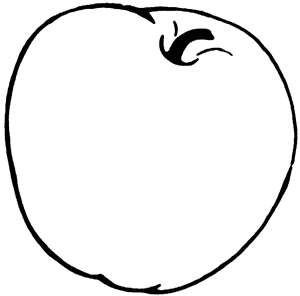 